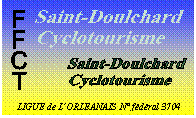 CD 4 décembre 2017Suite au vote en assemblée générale du 3 décembre, le Comité Directeur se compose de 12 membres :Dominique Vannier, Claude Mazet, Thierry Ladevèze,  Roger Davoust, Yves Bouard, Arnaud Paillot,  Jean Marc Chapier, Bernard Laridant, Francis Schollier , Jean Michel Blanchet, Jean Yves Imbert et Cyril Gales.Tous les membres étaient présents (Thierry Ladevèze, Jean Michel Blanchet, Jean Yves Imbert excusés)Renouvellement du bureau et des commissions :Sont élus à l’unanimité :	Président                          Dominique Vannier            Vice président                 Arnaud Paillot            Secrétaire                         Cyril Gales            Trésorier                          Claude Mazet            Secrétaire adjoint             Jean Yves Imbert            Trésorier adjoint              Francis Schollier            Délégué Sécurité              Thierry Ladevèze            Délégué Sécurité    Adjoints : Bernard Laridant            Communication Internet  Dominique Vannier             Correspondant Codep      Commissions :	Relations mairie, presse   Dominique Vannier	Achats et ravitaillements  Roger Davoust, Yves Bouard	Equipements   Alain Borderieux                  	Circuits                        Yves Bouard , Jean Marc Chapier	Supervision du local     Roger Davoust et Jean Michel Blanchet avec l’aide de Jackie Duffier     Pouvoirs sur les comptes bancaires :Dominique Vannier, Claude Mazet, Francis Schollier, Cyril Gales,Yves Bouard.Possesseur de chéquier du club :Claude Mazet.Possesseurs des clés du local :La liste est tenue par le secrétaire.Dossier Mairie :Dominique VannierEquipements :Les tarifs sont sur le site, les commandes sont prises en charge par Alain BorderieuxCalendriers des prochaines dates CD : (à 18h30)09  janvier 201812 février 201812 mars 201809 avril 201814 mai 201811 juin 201810 septembre 201808 octobre 201812 novembre 201802 décembre 2018 assemblée générale03 décembre 2018	Questions AG :Nous avons étudié différentes questions qui ont été posées :Développement du VTT Il faudrait un licencié qui aime faire du VTT pour gérer les sorties VTT organisées par les autres clubs et éventuellement proposer une sortie club par mois et une sortie découverte par exemple. Journée découverte «  dames »Recherche des volontaires pour encadrer une sortie dame par mois ou par semaineVoir pour faire de la publicité.Cohésion des groupes difficilesFaire 2 ou 3 groupes dés le départ lorsque c’est possible sinon un seul groupe et les plus forts aident les plus faibles pour que tous le monde puisse rouler à la même vitesse.Tous les groupes doivent respecter les circuitsTraversée de la ville en semaineEffectivement cela peut poser problème mais nous n’avons pas le choix pour certains circuits.En conséquence nous ne souhaitons pas faire toujours le même circuitIl faut être discipliné et respecter le code de la route. Nous devons aussi prendre les pistes cyclables lorsque c’est possible.Suppression des nuitées au profit d’achat de maillotsNous avons décidé de conserver les nuitées et de participer à hauteur de 20 %  sur l’ensemble des vêtements qui se trouvent sur la commande du club.Ce taux sera révisable chaque année.Le maillot manches courtes est offert pour  tous les nouveaux licenciés.Pour  les nuitées voir le règlement intérieur (toutes les sorties qui ne sont pas au calendrier des sorties club doit être validée en Comité de Direction pour bénéficier des nuitées).Conserver les parcours en semaineLes parcours en semaine seront conservésPour 2O18 l’aide sera apportée :   Paris NiceMer montagneJuraRandonnée séniorsJournées vélo/resto   Sorties club hors départementChallenge du CentreQuelques dates à retenir :              Dimanche 21 Janvier : galette des rois              Samedi 10 mars pot d’accueil              Dimanche 11 mars photo de groupe (reprise) 8h30 au château de Varye	  Samedi 31 mars brevet 200 (après midi cartes et ravitaillement pour les randonneurs)Questions diverses :Les personnes qui se chargent de la commande de vêtements, achat, regroupement des participants pour les randonnées n’avance pas l’argent.Nouveaux licenciésCASSORE Daniel1 4 adhérents71 personnes qui ont renouvelés leurs licencesProchain CD lundi 09 janvier 2018   18h30Le secrétaireCyril Gales